Worship at Home - Sunday 21 November 2021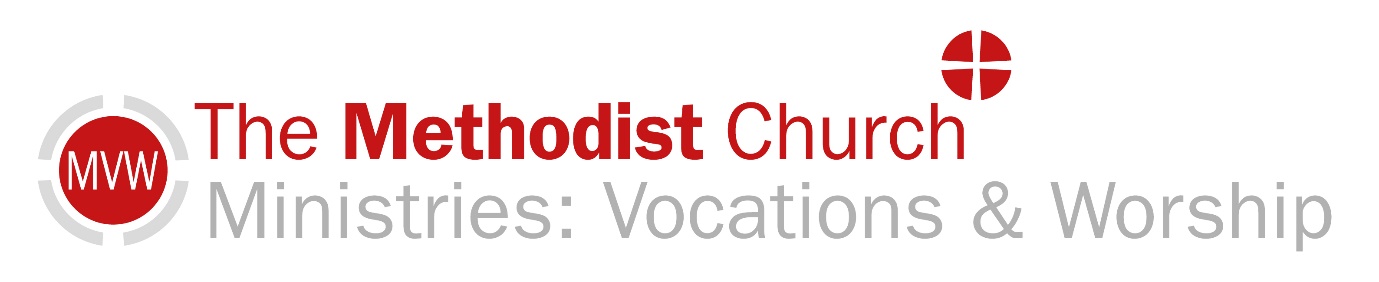 This short act of worship has been prepared for you to use at home. We invite you to spend a few moments with God, knowing that other people across the Methodist Connexion are sharing this act of worship with you.Opening PrayerLord Jesus Christ, we acknowledge you as our Saviour and King, as we worship you this day help us to understand a little more of what that means, so that we may live our lives in fullness of joy and in a way that is pleasing to you. Amen.Hymn: At the name of Jesus (Singing the Faith 317)Sing/ Read /pray /proclaim the words or listen to it here: At the name of Jesus (StF 317i) (methodist.org.uk)Let us pray together:Jesus, while we acknowledge you as King, we know that you are a king unlike any earthly king. A king unlike any that we could imagine, for when we think of kings we think of power and privilege, trumpets and fanfare, palaces, and riches.And yet you left heaven to meet us your creation on earth. Choose a stable over a palace. And a cross in death.You are a king who invites all to come as they are whether rich or poor; busy and hassled; lonely and bored; happy and joyful. You are always happy to see us even in our reluctance, always anxious to speak to us to remind us of your great love for us. And knowing that you love us we bring our confessions to you,For the times we have placed ourselves above others and above you,For the times we have abused our positions and bent the rules to suit ourselves,For the times we have looked down on others,We are truly sorry and ask for your forgiveness.Even during difficult times, God is with us, loving and forgiving us.  Let us receive that love and forgiveness now.  Amen.Today’s Readings from the Old and New Testament 2 Samuel 23:1-7 and Revelation 1:4-8Today’s Gospel Reading: John 18:33-37Time to ReflectWe come to the Sunday, which is the last in our lectionary year, the day we might know as “Christ the King Sunday”. Next week, the 1st of Advent, we begin a brand-new lectionary year, as we make our preparations for Christmas and the coming of Jesus whom we call the King of Kings.What comes to mind when you think of a king? What do you picture? What things do kings have and how do they act?Did you picture a man dressed in fine clothes, a robe around his shoulders, seated on a throne, a crown on his head, and servants in attendance? A castle and riches? Did you picture someone in charge giving orders and instructions, perhaps a little bossy?Today we are remembering Jesus as King but Jesus’ life on this earth was very unlike that of what we imagine when we think of a king. It’s very different from what our children play when they play kings and queens or dress up as them.My children are all now young adults but when they were little, they loved the series of touchy-feely board books that all start “That’s not my…” And finish with the sentence “That’s my… it’s … is so…”, you have probably seen them.I wonder if we wrote one about Jesus being our King how it would go?Perhaps something like this…That’s not my king his robe is too glitteryThat’s not my king his crown is too hardThat’s not my king his sceptre is too shortThat’s not my king his throne is too smoothThat’s not my king his treasure is too roughThat’s my King his smile is so loving…Maybe have a go at writing your own thoughts.Today, as the people of Jesus, surely part of our responsibility is to support the vision of the one, we call King. To live it out in reflection of our king’s values.Jesus consistently reached out to serve the underserved, the neglected, the oppressed and the hurting. He is the king who fed the hungry and healed the broken. As members of his kingdom, we are surely called to do the same.To think further on:  What kind of King is Jesus and how are we to help bring his Kingdom to this earth?Take a time to sit quietlyA time of prayerFather God,As we have thought about kings, we think of those who rule and have power and influence.  We pray for our Queen and government, for politicians and those in big business. May they make wise and just decisions and remember that they are responsible to others and to you.We pray for those who are rich and famous that they may keep in touch with reality and use their fame and wealth both for others as themselves.We pray for those people who are our role models, whom we look up to and admire, we thank you for those people who have helped us make wise decisions. May they know your love and support.We pray for all who feel that they are nobody – maybe because of lack of wealth, status, or due to an illness or disability. Let them know your healing and love, through our words and actions, for everyone is of worth to you.We pray for ourselves, for we too will be special to others, stars in their eyes, we pray that we may live up to the best that we are able with your help, depending on your grace and strength day by day.Amen.The Lord’s PrayerOur Father ……Hymn: Listen to StF286 What kind of love is this  https://www.youtube.com/watch?v=nTsfZnOlReoor sing a verse of a hymn that comes to mindWhat kind of love is thisthat gave itself for me?I am the guilty one,yet I go free.What kind of love is this,a love I've never known;I didn't even know his name --what kind of love is this?What kind of man is this,that died in agony?He who had done no wrongwas crucified for me.What kind of man is this,who laid aside his thronethat I may know the love of God --what kind of man is this?By grace I have been saved;it is the gift of God.He destined me to be his ownsuch is his love.No eye has ever seen,no ear has ever heard,nor has the human heart conceivedwhat kind of love is this?Bryn Haworth and Sally HaworthA prayer of blessingAs we go into this next week may we know God’s love, strength, and guidance.  Amen.Original Materials by Yvette Edwards, Local Preacher in the Newport and Lower Wye circuit.Hymns reproduced under CCLI Licence 28218We are grateful to all the Ministers and Local Preachers from around the Connexion who have contributed to Worship at Home. This resource is administrated by Ministries: Vocations and Worship in the Connexional Team. 